แบบฝึกหัด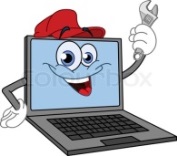 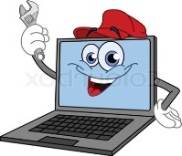 เรื่อง การเลือกใช้คอมพิวเตอร์ให้เหมาะสมกับงานชื่อ .....................................................................................................................ชั้น .................. เลขที่ ..............คำชี้แจง	ให้นักเรียนเลือกตัวอักษรหน้าประโยคที่กำหนดให้เติมลงในช่องว่างของผู้ใช้ให้สัมพันธ์กัน  จริงใจได้งานใหม่ ซึ่งเป็นบริษัทรับออกแบบการสร้างบ้าน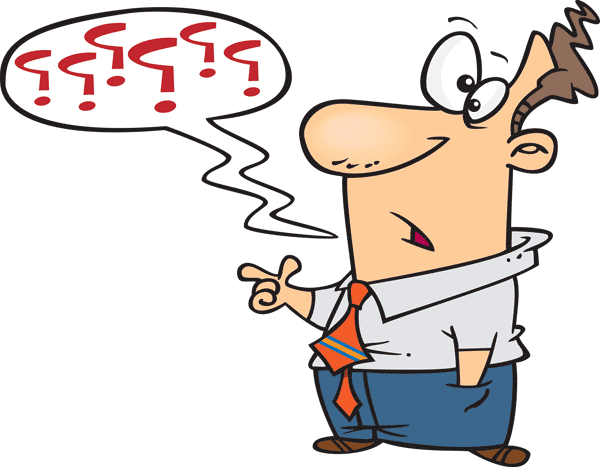   มานีเลือกซื้อคอมพิวเตอร์ยี่ห้อเลอโนโวเพราะมีคนแนะนำ อัครเดชและพรประภาใช้คอมพิวเตอร์เล่นเกมต่อสู้ผ่านเครือข่าย  โอภาสใช้โปรแกรมประมวลผลคำในการทำรายงานส่งครูอยู่เสมอ  มานะเลือกคอมพิวเตอร์ที่มีสมรรถนะสูง เพราะต้องใช้สร้างภาพสามมิติ  ปิติมักใช้คอมพิวเตอร์ในการดูหนัง ฟังเพลง เล่นอินเทอร์เน็ต ในช่วงวันหยุด วีระชอบเล่นเกมแข่งรถเป็นประจำ จึงเลือกการ์ดจอที่แสดงภาพสามมิติได้ดีชูใจและเพื่อน ๆ ใช้คอมพิวเตอร์สร้างเว็บไซต์นำเสนอสินค้าผ่านทางอินเทอร์เน็ตโอปอเป็นคนชอบวาดเขียน เรียนคณะที่เกี่ยวกับการออกแบบ ซึ่งคณะมัณฑนศิลป์ธาดามีความชำนาญในการสร้างหุ่นยนต์ที่ต้องใช้การเขียนโปรแกรมควบคุมการทำงาน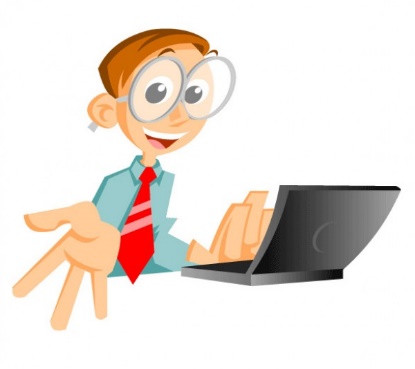 